Publicado en Barcelona el 09/08/2018 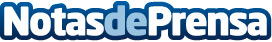 AleaSoft: La ola de calor de inicios de agosto bate record en temperatura, demanda y preciosEn el comienzo de agosto se han registrado valores récord de temperatura y demanda eléctrica en España a raíz de la ola de calor que se ha vivido en la península. Este aumento en la demanda, unido a un aumento de los precios de los combustibles usados para la generación eléctrica y a una menor producción eólica ha propiciado que los precios del mercado MIBEL también alcancen niveles de récordDatos de contacto:Alejandro DelgadoNota de prensa publicada en: https://www.notasdeprensa.es/aleasoft-la-ola-de-calor-de-inicios-de-agosto Categorias: Nacional Sector Energético http://www.notasdeprensa.es